Муниципальное бюджетное учреждение дополнительного образования«Центр дополнительного образования детей»г. Тамбов, ул. Гастелло, 32 АСоциально-образовательный проект«Секреты стиля»/Формирование художественного вкуса учащихсяпутём создания ряда хореографических образов/Авторы:Ильина Инна Анатольевна,педагог дополнительного образованияСтепанова Алиса Юрьевна,методистТамбов2018СодержаниеВведениеАдресат проекта: педагоги дополнительного образования творческих объединений художественной направленности (хореография, вокал, театр).Сроки реализации проекта: сентябрь 2017 – февраль 2018 года.Площадка реализации: хореографическая студия «Фантазия», на базе МАОУ Лицей №21, г. Тамбов ул. Энгельса, д. 73.Проблема, решаемая в проекте: на 5 году обучения дети являются соучастниками процесса создания хореографического номера. Это выбор музыки, работа над эскизом костюма, причёской, сценическим гримом и т.д. Чтобы хореографический образ получил на сцене наиболее удачное воплощение, требуются знания и практика. Проект направлен на ознакомление учащихся с этим родом деятельности, на изучение современных тенденций при создании хореографического образа.Основная идея проекта: в рамках проекта проведены различные мероприятия для учащихся и их родителей, обучающие созданию хореографического образа. Мы считаем, что предпринятые действия способствуют получению нового творческого и социального опыта и развитию художественного вкуса учащихся, что, в свою очередь, станет основой для самостоятельной работы над созданием новых хореографических образов.Актуальность решения проблемы: современные тенденции образования требуют наиболее полного раскрытия личностных особенностей каждого отдельного учащегося, расширения спектра возможностей для реализации его потребностей в общении и повышения коммуникативной компетентности, предоставления возможностей испробовать себя в конкретной деятельности, организации социальной пробы.Новизна проекта: учащимся предоставляется возможность проявить индивидуальную творческую активность на занятиях в процессе работы над хореографическим образом. В рамках проекта применена бинарная форма занятий.Цель: формирование художественного вкуса учащихся путём создания ряда хореографических образов.Задачи:провести анкетирование участников проекта;разделить учащихся на творческие группы по их желанию;определить творческие задания для групп, провести жеребьёвку;подготовить методические разработки мастер-классов, тренингов, творческих встреч, подобрать Интернет-ресурсы по темам;организовать посещение мастер-классов участниками проекта;подготовить сценарий финального показа работ;организовать работу жюри на финальной презентации;обобщить и распространить опыт проекта.Планируемые результаты проекта:повышение культурного уровня, формирование художественного вкуса и расширение общего кругозора участников проекта;формирование способности учащихся к созданию хореографического образа по заданной теме: костюм, макияж, причёска, грим;развитие навыков выразительной демонстрации хореографического образа через сценическое движение, пластику и мимику в ходе выступлений перед зрителями;знакомство учащихся с миром профессий, связанных с созданием и демонстрацией художественного образа.Практика реализации проектаОписание целевой аудитории: группа учащихся хореографической студии «Фантазия» в возрасте 11-13 лет (5 год обучения, девочки) в количестве 16 человек.Принципы отбора участников: заинтересованность в эффективной работе над проектом; уровень знаний, умений и навыков; готовность участников группы к сотрудничеству и коллективной работе.Опыт хореографической студии «Фантазия» показал, что учащиеся 
5 года обучения способны стать равноправными партнёрами педагога при подготовке танцевального номера, выборе и отработке хореографического образа. Учащиеся 5 года обучения студии «Фантазия» – это подростки среднего школьного возраста, у которых ещё не достаточно жизненного опыта и не сформированы эстетические и художественные предпочтения, навыки нанесения грима, моделирования причёсок.Осуществляя поиск новых подходов и форм работы с целью предоставления возможности учащимся проявить творческую активность и индивидуальность на занятиях хореографией, руководителем коллектива был разработан проект, в котором формирование художественного вкуса детей является основой для совместной деятельности педагога и учащегося в процессе работы над хореографическим образом.Партнёр проекта: парикмахер-стилист Залевская Е.Г., мастерская красоты «Секреты стиля» (г. Тамбов, ул. Пионерская, 9/1, ТЦ Каскад, 4 офис, 2 этаж).Возможность масштабирования: увеличение количества участников проекта без изменения качества результата возможно при условии увеличения количества кадрового и материального ресурсов, привлечения большего числа социальных партнёров и грамотного планирования мероприятий с возможным расширением временных рамок проекта.Этапы реализации проекта:1. Подготовительный (сентябрь 2017 года)анкетирование;распространение информации о проекте;организация собрания родителей, детей и педагогов;отбор участников проекта;выбор темы работы.2. Основной (октябрь-декабрь 2017 года)разработка и проведение педагогами мастер-классов и творческих занятий;проведение бесед и консультаций социального партнёра с педагогами, учащимися и родителями;использование Интернет-ресурсов для изучения темы стиля участниками проекта; проведение мастер-классов с учащимися;выбор моделей для презентации;изготовление аксессуаров, подбор элементов костюма.3. Обобщающий (январь 2017 – февраль 2018 года)презентация хореографического образа;проведение встречи участников проекта с целью проведения анализа результатов проекта;подведение итогов работы участников проекта;награждение победителей;освещение хода реализации проекта на сайте МБУДО ЦДОД.Механизмы реализации целей и задач: в контексте проекта под понятием «хореографический образ» подразумевается сочетание в танце эмоциональной и содержательной частей, выраженных через пластику человеческого тела, мимику, драматургическое развитие образа, актёрское мастерство, музыку, костюмы и сценический грим.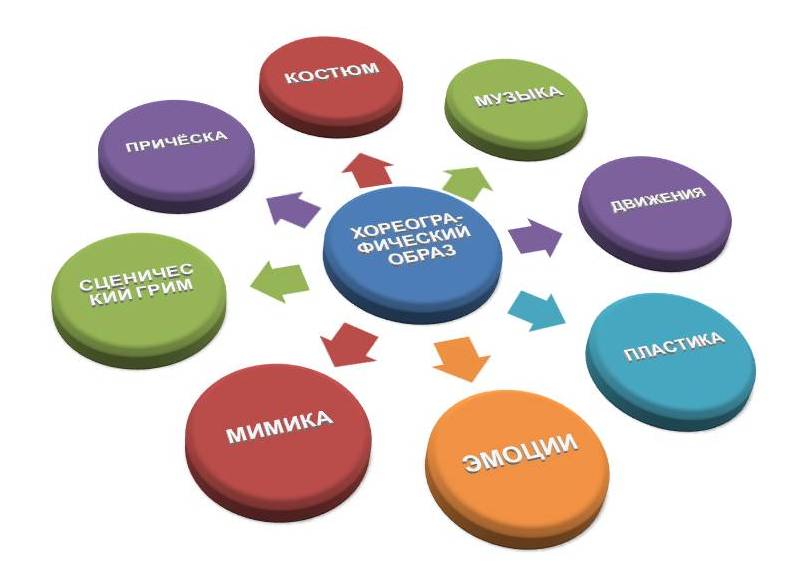 Художественный вкус – это способность восприятия и оценки эстетических достоинств объектов искусства или природы. Он проявляется преимущественно как система личных пристрастий, ориентирующихся на общепринятые эстетические оценки.В ходе занятий хореографической студии «Фантазия» педагог обучает детей выразительности движений, способам воплощения хореографических образов, исходя из действия, сюжета, идеи произведения, проводит тематические беседы о художественной культуре. Подбор костюмов и грима для танцев педагог обсуждает с родителями учащихся. Образ на сцене должен быть отражением индивидуальных особенностей ребёнка, переживания внутреннего мира должны гармонировать с внешним образом танцора. В связи с этим возникла необходимость привлекать самих учащихся к процессу разработки хореографического образа.С целью формирования необходимых навыков в рамках проекта организован ряд мероприятий, обучающих созданию хореографического образа: мастер-классы по разработке элементов костюма, моделированию причёсок, использованию аквагрима и бодиарта; консультирование педагогических работников, принимающих участие в реализации проекта, учащихся и родителей социальным партнёром проекта – парикмахером-стилистом мастерской красоты «Секреты стиля» Залевской Екатериной Геннадьевной. Также учащиеся и родители самостоятельно посещали тематические выставки и мастер-классы.Залевская Е.Г. провела ряд консультаций для учащихся, их родителей и педагогических работников, реализующих мероприятия проекта, по основам нанесения макияжа, видам макияжа, подбору его к типу внешности и образа; по созданию несложных причёсок для девочек; составлению гардероба и подбору аксессуаров к нему.Педагогические работники МБУДО ЦДОД, проводившие мероприятия проекта, являются творческими людьми, неоднократными победителями и призёрами профессиональных и творческих конкурсов, имеют опыт в области декоративно-прикладного и художественного творчества.Всё это поспособствовало получению нового творческого и социального опыта и развитию художественного вкуса учащихся, что, в свою очередь, стало основой для самостоятельной работы над созданием новых хореографических образов.После проведения ключевых мероприятий проекта группа учащихся была разделена на 4 подгруппы по 4 человека по желанию участников. Подгруппы прошли жеребьёвку и получили задания – образы, которые они должны представить по итогам проекта: «Млечный путь», «Морское царство», «Огненная феерия», «Креатив». Каждая команда в течение 1,5 месяцев разрабатывала образ, продумывала сценический грим и причёску и презентовала свою модель на финальном конкурсном мероприятии. Оценивали качество представленных образов члены жюри в составе педагогов, проводивших мероприятия проектов: Ильина И.А., Меньших А.А., Трунина Е.А., Степанова А.Ю.В ходе обучения была предусмотрена возможность возникновения противоречия между привычным репродуктивным и деятельностным способами организации обучения; противоречия в соотношении инноваций и традиций при создании образа.Также возможно влияние следующих негативных факторов:неуверенность учащихся в своих силах;появление скованности и стеснения у ребёнка при создании индивидуального образа;неадекватное восприятие учащимися и родителями цели и задач проекта.Опыт показал, что трое девочек, изначально изъявивших желание участвовать в проекте, отказались от дальнейшего участия по причине неуверенности в своих силах. Их место в творческой группе заняли девочки, которые сперва не проявили интереса к проекту, но в ходе его реализации заинтересовались мероприятиями и добились высоких результатов к финалу проекта.С целью минимизации рисков деятельность по реализации проекта основана на следующих принципах:1. Творчества: максимальная ориентация на творческое начало в личности учащихся, приобретение ими собственного опыта творческой деятельности.2. Деятельности: активное включение детей в учебно-познавательную деятельность.3. Интеграции: взаимосвязь всех компонентов процесса обучения.4. Вариативности: развитие у учащихся вариативного мышления, то есть понимания возможности различных вариантов решения задачи и умения осуществлять систематический подбор вариантов.5. Психологической комфортности: снятие по возможности всех стрессообразующих факторов учебного процесса, создание в рамках мероприятия такой атмосферы, которая расковывает детей.Методы работыиллюстративно-объяснительные;информационные;практико-ориентированные.Формы оценки реализации проекта:наблюдение;анкетирование;анализ разработанных учащимися хореографических образов.Способы поощрения участников проекта:награждение дипломами участников проекта;награждение подарком победителей;размещение информации на официальном сайте образовательной организации в сети «Интернет».Результативность практики:самостоятельное посещение участниками проекта тематических выставок и мастер-классов способствовало расширению их кругозора и повышению общего культурного уровня;у участников проекта сформировались способности к созданию хореографического образа по заданной теме: костюм, макияж, причёска, грим;повысился уровень развития навыков выразительной демонстрации хореографического образа, снизился уровень тревожности перед выступлением на сцене;участниками проекта освоены социальные пробы по ряду профессий, связанных с созданием и демонстрацией художественного образа: парикмахер, визажист, стилист, модельер.План-график мероприятийКлючевые образовательные форматы:бинарные занятия;мастер-классы;консультации;родительские собрания;самостоятельная работа участников проекта;конкурсная программа.Используемые ресурсы:Кадровое обеспечениеРабочая группа проекта:Ильина И.А., Курбатова О.А., Меньших А.А., Конькова И.А., 
Трунина Е.А., Васильева Н.В., педагоги дополнительного образования; Степанова А.Ю., методист.Консультант: парикмахер-стилист Залевская Е.Г., мастерская красоты «Секреты стиля».Методическое обеспечениеМетодические разработки мастер-классов:«Аквагрим. Бодиарт», Конькова, И.А.;«Цветы из лент», Курбатова О.А.;«Изготовление серёжек из бусин», Меньших А.А.;«Изготовление браслета-Шамбала», Трунина Е.А.;«Моделирование причёсок», Степанова А.Ю.;сценарий финальной конкурсной программы «Секреты стиля», Васильева Н.В.Материально-техническое обеспечениепомещение для проведения мастер-классов, тренингов, творческих встреч;помещение для презентации работ участников проекта;музыкальное оформление финального конкурса;компьютер, тематические презентации;материалы для практической работы: аквагрим, косметика, кисти для макияжа; расчёски, резинки, шпильки, невидимки, лак для волос, ленты; бусы, иголки, нитки, ленты, соединительные кольца, швензы, ножницы, бокорезы, круглогубцы, проволока для бисера.Учебники и пособия1. Васильева Т.К. / Секрет танца, – СПб.: ТОО «Диамант», ООО «Золотой век», 1997.2. Гульянц Е.И. / Три сказки, – М.: Советский композитор, 1991.3. Карп П.М. / Младшая муза, – М.: Детская литература, 1986.4. Пасютинская В.М. / Волшебный мир танца: Кн. для учащихся. – М.: Просвещение, 1985.Интернет-ресурсы1. IV Российский культурологический конгресс с международным участием «Личность в пространстве культуры» Санкт-Петербург, 29–31 октября 2013 года. Тезисы и выступления участников. — СПб: Эйдос, 2013. ISBN 978-5-904745–39-4 [Электронный ресурс] // Сетевое сообщество «РОССИЙСКАЯ КУЛЬТУРОЛОГИЯ». URL: http://culturalnet.ru/main/congress4/250 (Дата обращения: 15.09.2017).2. Всё для хореографов [Электронный ресурс] // horeograf.com Всё для хореографов. URL: www.horeograf.com (Дата обращения: 15.09.2017).3. Доклад на 36-ой всемирный конгресс СID UNESCO по танцевальным исследованиям «Хореографический портрет» как инструмент творческого развития личности ребёнка (проект) [Электронный ресурс] // Социальная сеть работников образования nsportal.ru. URL: https://nsportal.ru/shkola/dopolnitelnoe-obrazovanie/library/2014/02/05/khoreograficheskiy-portret-kak-instrument (Дата обращения: 13.09.2017).4. Талант ребёнка раскрываем с Терпсихорой [Электронный ресурс] // Авторский сайт Ольги Киенко. Хореографическая помощь хореографам и музыкальным руководителям. URL: www.secret-terpsihor.com.ua (Дата обращения: 13.09.2017).5. Хореографический образ в танце [Электронный ресурс] // Пируэт.Инфо Информация для артистов. URL: http://piruet.info/publ/obraz_v_tance/1-1-0-323 (Дата обращения: 14.09.2017).1. Введение……………………………………………………………..….32. Практика реализации проекта………………………………………53. Заключение…………………………………………………………….124. Приложения……………………………………………………………14№ п/пМероприятиеСрокиОтветственныйС педагогическими работниками МБУДОД ЦДОДС педагогическими работниками МБУДОД ЦДОДС педагогическими работниками МБУДОД ЦДОДС педагогическими работниками МБУДОД ЦДОДВыбор тематики мероприятий для учащихся, определение форм работы Сентябрь 2017Ильина И.А.Встречи и консультации с социальным партнёром проектаОктябрь-ноябрь 2017Ильина И.А.Залевская Е.Г.Разработка сценария финального мероприятия по подведению итогов работыЯнварь 2018Ильина И.А.Васильева Н.В.Анализ реализации и подведение итогов проектаФевраль 2018Ильина И.А.Степанова А.Ю.С родителями учащихсяС родителями учащихсяС родителями учащихсяС родителями учащихсяРодительские собрания. Распространение информации о проектеСентябрь 2017Ильина И.А.Встречи и консультации с социальным партнёром проектаОктябрь 2017 -февраль 2018Ильина И.А.Залевская Е.Г.С учащимисяС учащимисяС учащимисяС учащимисяРаспространение информации о проекте. Выбор участниковОктябрь 2017Ильина И.А.АнкетированиеОктябрь 2017, Февраль 2018Ильина И.А.Встречи и консультации с социальным партнёром проектаОктябрь 2017 -февраль 2018Ильина И.А.Залевская Е.Г.Мастер-класс «Изготовление серёжек из бусин»01.12.2017Меньших А.А.Мастер-класс «Изготовление браслета-Шамбала»04.12.2017Трунина Е.А.Мастер-класс «Цветы из лент»08.12.2017Курбатова О.А.Мастер-класс «Моделирование причёсок» 11.12.2017Степанова А.Ю.Мастер-класс «Аквагрим. Бодиарт»15.12.2017Конькова И.А.Жеребьёвка команд для выполнения финального заданияДекабрь 2017Ильина И.А. Финал проекта. Демонстрация разработанных хореографических образов на заданную тему. Поощрение участников16.02.2018Ильина И.А.Степанова А.Ю.Подведение итогов проектаПодведение итогов проектаПодведение итогов проектаПодведение итогов проектаВстреча участников проекта. Подведение итогов19.02.2018Ильина И.А.Залевская Е.Г.Анализ и обобщение опыта работыФевральИльина И.А.Степанова А.Ю.